Nr. înregistrare....../...........Declarația de impunere în vederea stabilirii cuantumului taxei   de salubrizare datorată de proprietari de imobile persoane fizice (pentru locuința proprie şi cele închiriate altor persoane fizice) şi de chiriaşi în locuinţe proprietate de stat/UATDECLARAŢIE DE IMPUNEREîn vederea stabilirii cuantumului taxei   de salubrizare pentru utilizatorii casnici din ................și în conformitate cu H.C.L nr. 17/2023Subsemnatul(a) _____________________________având calitate de proprietar/chiriaş al locuinţei situată în localitatea ………………………….... ,str-, nr.___,bl.-, ap.-,  domiciliat(ă) în localitatea ______________________, str.___________________, nr.___,bl.___,sc.___,ap.___ , născut(ă) la data de __________________,  posesor al B.I seria ___ , nr.___________, C.N.P ________________________ , având locul de muncă la/pensionar _______________________________________________________________, declar pe proprie răspundere că eu si membrii familiei  vom colecta  selectiv deșeurile menajere, după cum este stipulat in Regulamentul de Salubrizare si in H.C. L. 17/2023 : da                                                                                                             nu  , 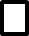 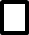 iar unitatea locativă are în componenţă următorii membrii (locatari stabili, chiriaşi, flotanţi):Se vor  trece datele membrilor de familie/locatarilor, inclusiv cele ale persoanei care completează declaraţia de impunere (dacă domiciliază la adresa menționată). Pentru locuințele închiriate persoanelor fizice se vor trece datele tuturor persoanelor care locuiesc la adresa menţionată.Declaraţia se va completa şi în situaţia în care imobilul este declarat şi sediu de persoana juridică, dar este folosit în principal ca locuinţă.Din care în categoriile de scutire se încadrează*), daca este cazul: În vederea susţinerii dreptului de scutire anexez în copie actele doveditoare.Data________________ 	                                                                                                            							                  Semnătura________________Declarația de impunere în vederea stabilirii cuantumului taxei   de salubrizare datorată de proprietari de imobile persoane fizice (pentru locuința proprie şi cele închiriate altor persoane fizice) şi de chiriaşi în locuinţe proprietate de stat/UATDECLARAŢIE DE IMPUNEREîn vederea stabilirii cuantumului taxei   de salubrizare pentru utilizatorii casnici din ................și în conformitate cu H.C.L nr. 17/2023Subsemnatul(a) _____________________________având calitate de proprietar/chiriaş al locuinţei situată în localitatea …………………………. ,str. ___________________, nr.___,bl.___,sc.___, ap.____, domiciliat(ă) în localitatea ______________________, str.___________________, nr.___,bl.___,sc.___,ap.___ , născut(ă) la data de __________________,  posesor al B.I seria ___ , nr.___________, C.N.P ________________________ , având locul de muncă la/pensionar _______________________________________________________________, declar pe proprie răspundere că eu si membrii familiei  vom colecta  selectiv deșeurile menajere, după cum este stipulat in Regulamentul de Salubrizare si in H.C. L. 17/2023 : da                                                                                                             nu  , iar unitatea locativă are în componenţă următorii membrii (locatari stabili, chiriaşi, flotanţi):Se vor  trece datele membrilor de familie/locatarilor, inclusiv cele ale persoanei care completează declaraţia de impunere (dacă domiciliază la adresa menționată). Pentru locuințele închiriate persoanelor fizice se vor trece datele tuturor persoanelor care locuiesc la adresa menţionată.Declaraţia se va completa şi în situaţia în care imobilul este declarat şi sediu de persoana juridică, dar este folosit în principal ca locuinţă.Din care în categoriile de scutire se încadrează*), daca este cazul: În vederea susţinerii dreptului de scutire anexez în copie actele doveditoare.Data________________ 	                                                                                                            							                  Semnătura________________Numele şi prenumeleCalitatea (fiu, fiică, soț, soție, chiriaș, flotant, etc.)Categoria de scutire *)Numele şi prenumeleCalitatea (fiu, fiică, soț, soție, chiriaș, flotant, etc.)Categoria de scutire *)